§153.  Sale or mortgage of estates subject to contingent remainders1.  Sale or mortgage.  When real estate is subject to a contingent remainder, executory devise or power of appointment, the Superior Court, the District Court or the Probate Court for the county or district in which the real estate is situated may, upon the petition of any person who has an estate in possession in the real estate and after notice and other proceedings as required, appoint one or more trustees and authorize the trustee or trustees:A.  To sell and convey the estate or any part of the estate in fee simple, if such a sale and conveyance appears to the court to be necessary or expedient; or  [PL 1999, c. 547, Pt. A, §4 (NEW).]B.  To mortgage the estate, either with or without power of sale, for such an amount, on such terms and for such purposes as may seem to the court judicious or expedient.  [PL 1999, c. 547, Pt. A, §4 (NEW).]The conveyance or mortgage is valid and binding upon all parties.[PL 1999, c. 547, Pt. A, §4 (NEW).]2.  Petition.  The petition must set forth the nature of the petitioner's title to the real estate, the source from which the title was derived, the names and addresses of all persons known to be interested in the real estate and any other facts necessary for a full understanding of the matter.[PL 1999, c. 547, Pt. A, §4 (NEW).]SECTION HISTORYPL 1999, c. 547, §A4 (RPR). The State of Maine claims a copyright in its codified statutes. If you intend to republish this material, we require that you include the following disclaimer in your publication:All copyrights and other rights to statutory text are reserved by the State of Maine. The text included in this publication reflects changes made through the First Regular and First Special Session of the 131st Maine Legislature and is current through November 1. 2023
                    . The text is subject to change without notice. It is a version that has not been officially certified by the Secretary of State. Refer to the Maine Revised Statutes Annotated and supplements for certified text.
                The Office of the Revisor of Statutes also requests that you send us one copy of any statutory publication you may produce. Our goal is not to restrict publishing activity, but to keep track of who is publishing what, to identify any needless duplication and to preserve the State's copyright rights.PLEASE NOTE: The Revisor's Office cannot perform research for or provide legal advice or interpretation of Maine law to the public. If you need legal assistance, please contact a qualified attorney.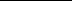 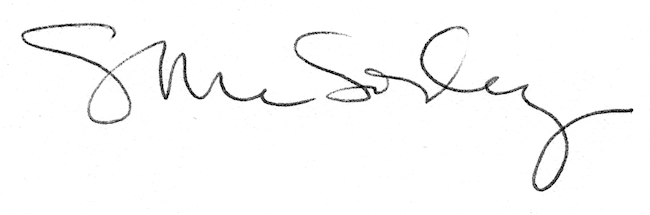 